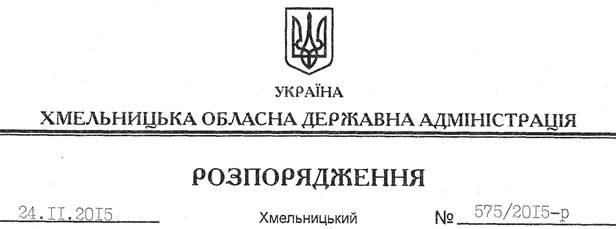 На підставі статей 6, 13, 21, 39 Закону України “Про місцеві державні адміністрації”, статей 17, 59, 122-124, частини 2 статті 134 Земельного кодексу України, статті 51 Водного кодексу України, статей 22, 55 Закону України “Про землеустрій”, розглянувши заяву громадянина Онищука П.В., зареєстровану в облдержадміністрації 05.10.2015 за № 99/6789-11-26/2015,та надані матеріали:1. Надати дозвіл громадянину Онищуку Петру Володимировичу на розроблення технічної документації із землеустрою щодо встановлення меж земельних ділянок водного фонду в натурі (на місцевості) площами 6,5092 га та 2,8991 га, які розташовані за межами населеного пункту на території Великозозулинецької сільської ради Красилівського району з метою подальшої передачі у користування на умовах оренди для рибогосподарських потреб.2. Громадянину Онищуку П.В. при розробленні технічної документації із землеустрою щодо встановлення меж земельних ділянок водного фонду в натурі (на місцевості) забезпечити дотримання вимог чинного законодавства.3. Контроль за виконанням цього розпорядження покласти на заступника голови облдержадміністрації відповідно до розподілу обов’язків.Голова адміністрації								М.ЗагороднийПро надання дозволу на розроблення технічної документації із землеустрою щодо встановлення меж земельних ділянок водного фонду в натурі (на місцевості) громадянину Онищуку П.В.